Lešanski zvezdni čajKOKALJ METKA, FOTO: KOKALJ METKAMešanico čaja smo prvič predstavili 26. septembra 2009,  ko je v Leše prvič prišla astronavtka Nase, Sunita L. Williams. Od tod tudi ime zvezdni. Mešanico čaja so pripravile članice skupine Leske. Leske zelišča  nabiramo prek celega leta v lešanski neokrnjeni naravi in lahko rečemo, da je čaj ekološki. Zdrave rastline trgamo  ob pravem času, kot priporoča zeliščarka Marija Thun. Posušimo jih v senci in na prepihu. V jeseni,  ob koncu sezone nabiranja in sušenja, prinese vsaka svojo košarico zelišč v šolo na naša tedenska srečanja.  Odstranimo olesenela in debelejša stebla ter pripravimo mešanico. Nato jo zapakiramo v lične darilne vrečke, namenjene raznim priložnostim. Zase ga shranimo večjo količino, saj ga na svojih srečanjih ob torkih redno pijemo. Posušena zelišča ali čajno mešanico shranjujemo na suhem, v zaprtih steklenih posodah in na temnem. Čas uporabnosti je približno eno leto.  SestavineMešanica vsebuje posušeno meto, meliso, ranjak, bezgove cvetove, materino dušico, na koščke narezana posušena jabolka, v res manjših delih še rman, kamilico, lipovo cvetje, koruzne laske, šentjanževko, pa tudi kakšno fižolovo luščino. Po potrebi lahko dodamo še šipek in bezgove jagode.PripravaS približno 2 dl vroče vode prelijemo večji ščepec mešanice in  pustimo pokrito nekaj minut, nato precedimo. ZdravilnostČaj pomirja, pomaga pri nespečnosti, pri glavobolu, blaži kašelj in  prehlad, pomaga pri želodčnih težavah in težavah s sečili. To je čaj za dobro počutje. Je dobrega okusa, sladkor skoraj ni potreben, in ko ga skuhamo našim gostom, so navdušeni.Hvala, Leske.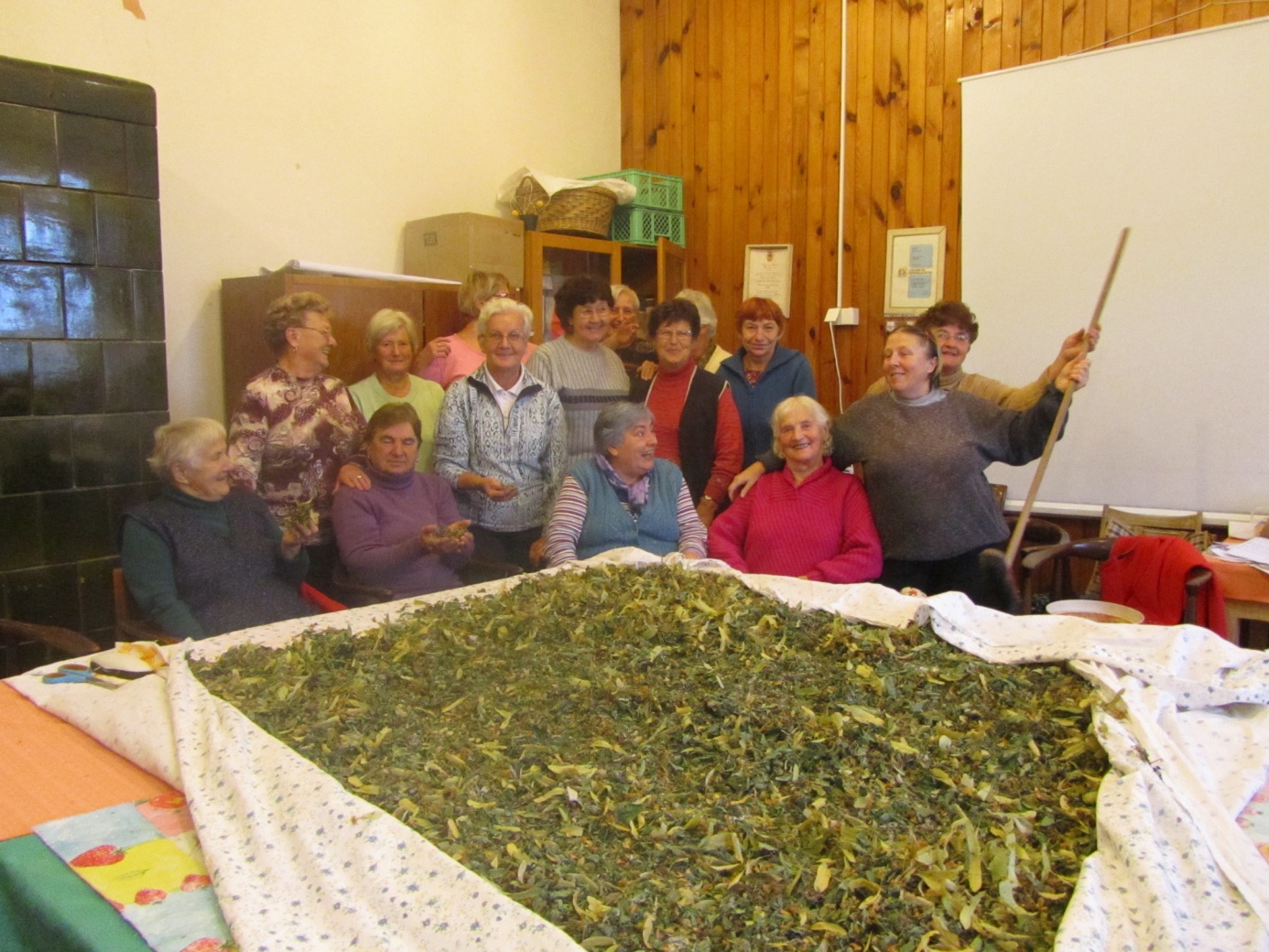 